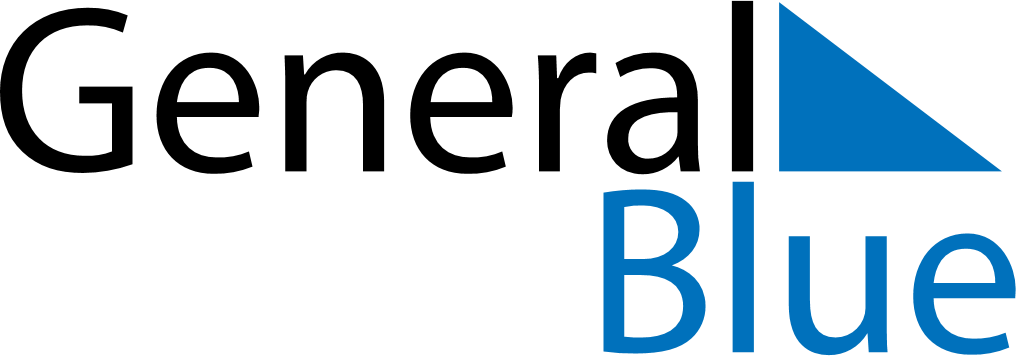 Monaco 2027 HolidaysMonaco 2027 HolidaysDATENAME OF HOLIDAYJanuary 1, 2027FridayNew Year’s DayJanuary 27, 2027WednesdaySaint Devota’s DayMarch 26, 2027FridayGood FridayMarch 28, 2027SundayEaster SundayMarch 29, 2027MondayEaster MondayMay 1, 2027SaturdayLabour DayMay 6, 2027ThursdayAscension DayMay 17, 2027MondayWhit MondayMay 27, 2027ThursdayCorpus ChristiAugust 15, 2027SundayAssumptionNovember 1, 2027MondayAll Saints’ DayNovember 19, 2027FridayH.S.H. the Sovereign Prince’s DayDecember 8, 2027WednesdayImmaculate ConceptionDecember 25, 2027SaturdayChristmas Day